Α Ι Τ Η Σ ΗΓΙΑ ΟΡΚΩΜΟΣΙΑ ΚΑΙ ΕΚΔΟΣΗ ΑΝΤΙΓΡΑΦΩΝΑΠΟ:ΕΠΩΝΥΜΟ: ΟΝΟΜΑ: ΟΝΟΜΑ ΠΑΤΕΡΑ: Α.Μ. ΦΟΙΤΗΤΗ: ΗΜΕΡ.  ΓΕΝΝΗΣΗΣ: ΤΟΠΟΣ ΚΑΤΑΓΩΓΗΣ: ΤΗΛΕΦΩΝΟ: Email: Πάτρα, ΠΡΟΣ:Τη Γραμματεία του ΤμήματοςΧημικών ΜηχανικώνΠανεπιστημίου ΠατρώνΕΝΤΑΥΘΑΠαρακαλώ να με δεχθείτε στην προσεχή ορκωμοσία Διπλωματούχων.	 Παρακαλώ να μου χορηγήσετε: ΕΛΛΗΝΙΚΗ ΔΗΜΟΚΡΑΤΙΑΚΩΔ. ΕΝΤΥΠΟΥ: ΠΟ1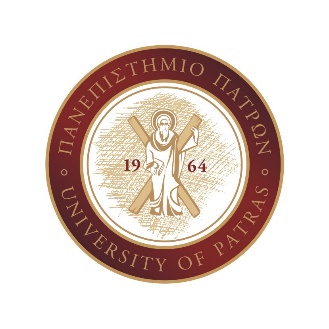 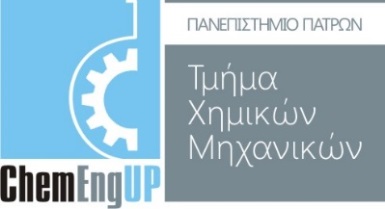 1. Αντίγραφα Διπλώματος42. Αναλυτική Βαθμολογία43. Πιστοποιητικό Διπλωματούχου44. Πιστοποιητικό για Στρατολογία15. Αναλυτική Βαθμολογία για το Εξωτερικό